San Juan de Capistrano *  1386 -1456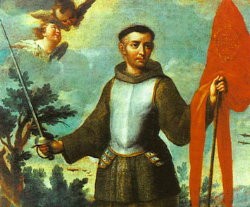     Este catequista predicador incansable y portentosamente fecundo, recibió el don de convertir a los pecadores que le escuchaban. Fue predicando por todas partes y hablando sobre la misericordia de Dios, de modo que los mayores pecadores se sentían movidos a cambiar de vida. Muchos de ellos hablaban luego de una fuerza misteriosa que les llegaba cuando le oían hablar de Jesús. Los catequistas no son predicadores de pecadores. Pero si ponen unción en sus catequesis y las preparan con la oración y las realizan con fe y con entusiasmo logran pronto que los  catequizandos se sientan movidos a mejor vida.  Este admirable franciscano, llamado en italiano: Giovanni da Capestrano (nacido el 24 de junio de 1386y fallecido el23 de octubre de 1456) era napolitanoy predicó de forma ambulante por casi toda Europa, sobre todo en el Este. Fue canonizado en 1690 por el papa Alejandro VIII. Ha sido llamado el "Santo de Europa" y su fiesta se celebra el 23 de octubre. Primeros años   Nació en 1386 en el pueblo de Capistrano, de la diócesis de Sulmona, en la región de Abruzos. Su padre había llegado a Italia como miembro de la corte angevina de Luis I de Nápoles. Su primer ideal de vida fue el de ser jurista, consiguiéndolo con 26 años en 1412. Gracias a su maestro Baldus de Ubaldis, ejercería dicho cargo en la misma Perugia, además de ser gobernador de ella, por orden de Ladislao I de Nápoles, pero la ciudad fue ocupada en las luchas contra Rímini por el ejército de Segismundo Malatesta.    Fue hecho prisionero y durante este encarcelamiento comenzó a reflexionar más seriamente sobre su alma. Finalmente decidió abandonar el mundo y convertirse en fraile franciscano, debido a un sueño que tuvo al ver a San Francisco y donde el santo le advirtió que debía ingresar en la orden franciscana. No habiendo nunca consumado el matrimonio, pidió y recibió permiso de su esposa para la anulación.    Al año siguiente fue ordenado sacerdote y llegó a ser vicario general. De la Orden Su gran maestro de teología fue San Bernardino de Siena.    Se lanzó entonces a predicar los evangelios por Europa, primero pasando por Alemania, Bohemia (en donde predicó y proclamó cruzadas contra los husitas), Austria, Hungría y Polonia. Predicaba en las plazas, acudiendo gran número de personas en las distintas ciudades donde le llamaban "el padre piadoso" o "el santo predicador".   Muchos jóvenes se le unieron en sus labores religiosas y provocaba gran fervor en todos los que le escuchaban, llegándose a producirse espontáneas quemas de libros de brujería    Sus discursos duraban entre dos y tres horas. Su rutina diaria era el de dormir y comer poco y ser siempre amable con los demás. Sufría de cojera por artritis y vestía pobremente. Pero tenía el don de la persuasiónque manaba de su oración y de su unión con Dios.   Después de muerto reunieron los apuntes de los estudios que hizo para preparar sus sermones y suman 17 gruesos volúmenes.    Toda la Italia de aquella época atravesaba una terrible crisis de inquietud política y relajación de costumbres. Estas dificultades eran causadas o, por lo menos acentuadas, por el hecho de que existían tres rivales que reclamaban el Papado y por el acerbo antagonismo entre güelfos y gibelinos, que aún persistía. A pesar de todo esto, en sus predicaciones en toda la extensión de la península, Juan encontró maravillosas respuestas. Hay, sin lugar a duda, una nota de exageración en los términos en que los padres Cristóbal de Varese y Nicolás de Fara describen el efecto producido por sus discursos. Hablan de 100.000 y hasta de 150.000 oyentes que escuchaban cada sermón.    Eso ciertamente no era posible en un país diezmado por guerras, hambre y pestes, y con los escasos medios de comunicación de aquel entonces. Pero había bastante razón para justificar el entusiasmo de los citados escritores, cuando nos dicen: «No había nadie tan ansioso como Juan Capistrano por la conversión de los herejes, cismáticos y judíos. Nadie que anhelara tanto que su religión floreciera, o que tuviera mayor poder para obrar maravillas. No había nadie que deseara tan ardientemente el martirio, ni tan famoso por su santidad. Y así, era recibido con honor en todas las provincias de Italia. La afluencia de gente a sus sermones era tan grande, que hacía pensar que los tiempos apostólicos habían vuelto.    Al llegar a la provincia, los pueblos y aldeas se conmovían y grandes multitudes acudían a oírlo. Los pueblos lo invitaban a visitarlos, ya por medio de cartas apremiantes, o por medio de mensajeros, o apelando al Soberano Pontífice mediante personas influyentes». Pero lo que principalmente absorbía toda la atención del santo era el trabajo de la predicación y la conversión de las almas.    No hay ocasión para referir aquí al detalle las dificultades domésticas que agobiaron a la Orden de San Francisco, a partir de la muerte de su seráfico fundador. Baste decir que el grupo conocido como «los Espirituales» no tenía, de ninguna manera, los mismos puntos de vista respecto de la observancia religiosa que los que fueron llamados «relajados». La reforma de los observantes, que había sido iniciada en la mitad del siglo XIV, se encontraba todavía obstruida en muchas formas por la administración de superiores generales que sostenían un diferente tipo de perfección y, por otro lado, hubo también exageraciones en la dirección de una austeridad más severa, que culminó eventualmente con las enseñanzas heréticas de los «Fraticelli».      También se cuidaba de que la orden franciscana cumpliera con sus deberes de reforma interna y de fidelidad al Evangelio. Todas estas dificultades requerían un arreglo y Capistrano, trabajando en armonía con san Bernardino de Siena, fue llamado a soportar gran parte de esta pesada carga.     Después del capítulo general, celebrado en Asís en 1430, se nombró a san Juan para que sacara las conclusiones a que había llegado la asamblea y, estos «Estatutos Martinianos», como fueron llamados (en virtud de su confirmación por el papa Martín VI), se cuentan entre los más importantes en la historia de la Orden.     De nuevo, en otras varias ocasiones, le confió la Santa Sede a Juan poderes inquisitoriales, como por ejemplo, para proceder en contra de los «Fraticelli» y para investigar la grave acusación que se hizo contra la Orden de los Jesuatos, fundada por el beato Juan Colombini.   Además de predicar se dedicó a ser consejero personal y legado (embajador) de papas, como Martín V, Eugenio IV, Nicolás V y Calixto III, siendo muy prudente y sabio en sus decisiones diplomáticas. Fue enviado, entre otras ciudades, a Milán y a Borgoña. También ejerció de inquisidor varias veces, condenando la herejía, el amor mundano y la vanidad. En Breslavia, reclamó la expulsión de los judíos de dicha ciudad e incluso llegó a mandar quemar a 40 de ellos y otros 36 en la plaza del mercado de Berlín, y los persiguió en Sicilia, Moravia y Polonia. Asimismo persiguió a los fraticelli en Ferrara y a los jesuatos en Venecia. Al menos eso dicen las crónicas, aunque es dudoso que un hombre tan misericordioso fuera al mismo tiempo tan riguroso, y además siendo franciscano    Cuando el emperador Federico III, encontrando que la fe religiosa de los países bajo su soberanía sufría penosamente por las actividades de los husitas y otros sectarios heréticos, pidió ayuda al papa Nicolás V, y san Juan Capistrano fue enviado como comisario e inquisidor general, y partió para Viena en 1451, con doce de sus hermanos franciscanos para que le ayudaran. Está fuera de duda que su arribo produjo gran sensación. Silvio Eneas, el futuro Papa Pío II, nos relata cómo, al entrar al territorio austríaco, «los sacerdotes y el pueblo salieron a recibirlo, llevando las sagradas reliquias.     Lo saludaron como legado de la Sede Apostólica, como predicador de la verdad y como a un gran profeta enviado por Dios. Bajaban de las montañas para saludar a Juan, como si Pedro o Pablo o alguno de los otros apóstoles fuera el que llegara. Gustosamente besaban la orla de su vestidura, le presentaban sus enfermos y afligidos y se dice que muchos fueron curados. La gente importante de la ciudad salió a recibirlo y lo condujo a Viena. No había plaza que pudiera contener a las multitudes.     Todos lo miraban como a un ángel de Dios». El trabajo de Juan como inquisidor y sus tratos con los husitas y otros herejes bohemios ha sido severamente criticado, pero éste no es el lugar para intentar ninguna justificación. Su celo era cauterizante y consumidor, aunque era misericordioso con los humildes y los arrepentidos. Se adelantaba a su tiempo en su actitud con respecto a la brujería y al uso de la tortura. Los milagros que lo acompañaban dondequiera que iba y que él atribuía a las reliquias de san Bernardino de Siena, fueron asiduamente observados por sus compañeros. Más tarde, se levantó un prejuicio en contra del santo, a causa de los relatos que fueron publicados sobre estas maravillas. Viajó de un lugar a otro, predicando en Baviera, Sajonia y Polonia, y sus esfuerzos eran, en todas partes, acompañados por un gran renacimiento de la fe y la devoción.    Cocleo de Nüremberg nos relata que «los que lo vieron allí lo describen como un hombre pequeño de cuerpo, enjuto, extenuado y con la piel pegada al hueso, pero entusiasta, fuerte y asiduo en el trabajo. Dormía con su hábito y se levantaba antes de la aurora, recitaba su oficio y celebraba luego la misa. Después de eso, predicaba en latín, que en seguida era traducido al pueblo por un intérprete». También visitaba a los enfermos que esperaban su llegada, poniéndoles las manos sobre la cabeza, rezando y tocándolos con una de las reliquias de san Bernardino.   La caída de Constantinopla a manos de los turcos, puso fin a esta campaña espiritual. Capistrano fue llamado para alentar a los defensores de Occidente y para predicar una cruzada contra los infieles. Sus primeros esfuerzos en Baviera y aún en Austria encontraron poca respuesta y, a principios de 1456, la situación se hizo desesperada. Los turcos avanzaban para sitiar Belgrado y el santo, que por este tiempo había viajado a Hungría, reunido en consejo con el gran general Huniyades, vio con claridad que tendrían que depender principalmente del esfuerzo local.     San Juan, personalmente, se extenuó predicando y exhortando al pueblo húngaro para levantar un ejército que pudiera enfrentarse al peligro amenazante y él mismo condujo a Belgrado más tropas que había podido reclutar.     Muy pronto, los turcos estuvieron parapetados y el sitio empezó. Animados por las oraciones de Capistrano y su heroico ejemplo en el campo de batalla, y adecuadamente guiados por la experiencia militar de Huniyades, los soldados de la guarnición consiguieron al fin una abrumadora victoria.      El sitio fue abandonado y la Europa occidental quedó a salvo, temporalmente, pero la putrefacción de miles de cadáveres que quedaron insepultos alrededor de la ciudad, provocó una epidemia que costó la vida, primero que a nadie, a Huniyades y después, un mes o dos más tarde, al mismo Capistrano, agotado por años de trabajo y austeridades y por las penalidades del sitio. Murió pacíficamente en Villach, el 23 de octubre de 1456 y fue canonizado en 1724. Su fiesta fue general en 1890 para toda la Iglesia occidental.    Más tarde, estuvo profundamente interesado en la reforma de las monjas franciscanas, que debían su principal inspiración a santa Coleta, así como a los terciarios de la orden. En el Concilio de Ferrara, trasladado después a Florencia, se le escuchó con atención, pero entre las primeras y las últimas sesiones, se vio obligado a visitar Jerusalén como comisario apostólico. Incidentalmente, había contribuido mucho a la inclusión de los armenios en el arreglo con los griegos, por desgracia de corta duración, que iba a tener efecto en Florencia.Cruzada contra los turcos    Los turcos habían conquistado la ciudad de Constantinopla en 1453 y se preparaban para invadir Hungría por orden del conquistador Mehmet II. Ya se habían reclutado a 100.000 hombres para tal misión y consiguieron invadir Serbia en 1455 para retomar los territorios húngaros perdidos para el momento. El papa Calixto III predicó una cruzada en la Dieta de Fráncfort en 1454 para defenderse del ataque otomano en el Este de Europa, y su llamamiento fue respondido por Juan Capistrano, que empezó a reclutar a cristianos fervorosos por toda Hungría. Logró reunir un total de 35.000 hombres, aunque en su mayoría eran campesinos, artesanos y estudiantes y estaban mal pertrechados. Se unieron al contingente de 15.000 mercenarios del caudillo de los húngaros, Juan Hunyadi, al que la nobleza había dado la espalda y no podía contar con un ejército regular.    El punto de encuentro entre las fuerzas cristianas y las otomanas se daría en el Sitio de Belgrado, último reducto para que los turcos pudieran pasar libremente a Hungría. Era el mes de julio del año 1456. La ciudad se encontraba medio derruida a causa del bombardeo de los 200 cañones turcos y para colmo se acercaban 50.000 jenízaros. Entonces Capistrano se dedicó a enardecer a las tropas empuñando una bandera en donde estaba bordada  una cruz mientras gritaba: "Jesús, Jesús, Jesús".     Esto animó a los defensores, que consiguieron rechazar en dos ocasiones las acometidas turcas. En el momento álgido de la batalla, el franciscano pronunció: "Creyentes valientes, todos a defender nuestra santa religión", liderando el contraataque cristiano que provocó la retirada turca, produciéndose 25.000 bajas entre los infieles.     Los oficiales del contingente cristiano dijeron de Capistrano en varias ocasiones: "Este padrecito tiene más autoridad sobre nuestros soldados, que el mismo jefe de la nación". El franciscano fue vitoreado en Belgrado al regresar de la persecución de los otomanos por su gran victoria. Pero poco le duró la alegría, ya que la peste se había desatado en la ciudad y Capistrano se contagió de ella, muriendo pocos meses después, el 23 de octubre de 1456 con 70 años. 